Przedmiot : język niemieckiData zajęć : 22.06N-l prowadzący : Edyta Kazimierczykemail do kontaktu : n.zdalna.ek@gmail.comLektion                           (den 22.Juni 2020)Thema: Podsumowanie pracy w roku szkolnym 2019/2020.NaCoBeZu: - utrwalenie najważniejszych wiadomości gramatycznych  - powtórzenie słownictwa - konsolidacja wiedzyDzień dobry,Drodzy uczniowie już dziś są ostatnie nasze zajęcia. Dziękuje Wam za wspólne kilka miesięcy wytężonej pracy. Jest mi niezmiernie miło, że tak wspaniale pracowaliście w tym semestrze. Jestem z Was bardzo dumna i zadowolona z wyników pracy.A oto kilka gier dla Was utrwalających wiedzę :https://lingvico.net/verbkonjugation-gemischt-gr-a1/https://lingvico.net/wortschatz-uebung-a1-anfaenger/https://learningapps.org/7667656https://learningapps.org/8746403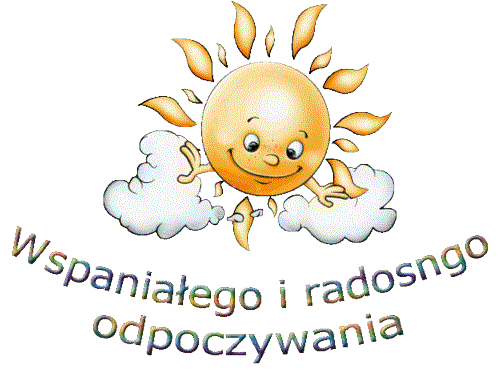 